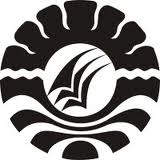 PENERAPAN MODEL PEMBELAJARAN EXPLICIT INSTRUCTIONDALAM MENINGKATKAN HASIL BELAJAR SISWA PADAMATA PELAJARAN IPA KELAS VA SD NEGERI GUNUNGSARI 1 KECAMATAN RAPPOCINIKOTA MAKASSARSKRIPSIDiajukan untuk Memenuhi Sebagian Persyaratan Guna Memperoleh Gelar Sarjana Pendidikan pada Program Studi Pendidikan Guru Sekolah Dasar Strata Satu Fakultas Ilmu Pendidikan Universitas Negeri MakassarOleh :NURUL WAHYUNI AMANSYAH124 704 2252PROGRAM STUDI PENDIDIKAN GURU SEKOLAH DASARFAKULTAS ILMU PENDIDIKAN UNIVERSITAS  NEGERI  MAKASSAR2016KEMENTERIAN RISET, TEKNOLOGI DAN PENDIDIKAN TINGGIUNIVERSITAS NEGERI MAKASSSARFAKULTAS ILMU PENDIDIKANPROGRAM STUDI PENDIDIKAN GURU SEKOLAH DASARAlamat : Kampus UNM Jl.Tamalate 1 Tidung Makassar kode pos 90222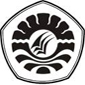 Telp. (0411)885105 Fax (0411)883076Laman: www.unm.ac.idPERSETUJUAN PEMBIMBINGSkripsi dengan judul Penerapan Model Pembelajaran Explicit Instruction dalam Meningkatkan Hasil Belajar Siswa pada Mata Pelajaran IPA Kelas VA SD Negeri Gunung Sari 1 Kecamatan Rappocini Kota Makassar.Atas nama:Nama	: Nurul Wahyuni AmansyahNIM	: 1247042252Prodi	: Pendidikan Guru Sekolah DasarFakultas	: Ilmu PendidikanSetelah diperiksa dan diteliti, serta dilaksanakan ujian skripsi pada hari Jumat tanggal 09 September 2016, dan dinyatakan LULUS.	Makassar,   September 2016Pembimbing I,	Pembimbing II,Khaerunnisa.,S.Pd.I, MA				Farida Febriati, S.S, M.SiNIP.19810607 200812 2 004				NIP.19750222 200312 2 001Disahkan Oleh,Ketua Prodi PGSD FIP UNMAhmad Syawaluddin, S.Kom., M.Pd.NIP. 19741025 200604 1 001KEMENTERIAN RISET, TEKNOLOGI DAN PENDIDIKAN TINGGI UNIVERSITAS NEGERI MAKASSAR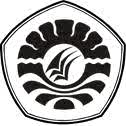         FAKULTAS ILMU PENDIDIKANPROGRAM PENDIDIKAN GURU SEKOLAH DASAR	Alamat : 1. Kampus IV UNM Tidung Jl. Tamalate 1 Tidung Makassar,2. Kampus UNM V Kota Parepare 3. Kampus VI UNM Kota WatamponeTelepon/Fax: 0411.4001010-0411.883.076- 0421.21698-0481.21089Laman: www.unm.ac.idPENGESAHAN  UJIAN  SKRIPSISkripsi diterima oleh Panitia Ujian Skripsi Fakultas  Ilmu  Pendidikan  Universitas Negeri Makassar dengan SK. Dekan No. 8129/UN36.4/PP/2016 untuk memenuhi sebagian persyaratan memperoleh gelar Sarjana Pendidikan pada Program Studi Pendidikan Guru Sekolah Dasar (PGSD) Fakultas Ilmu Pendidikan pada hari Jumat 09 September 2016.						Disahkan Oleh						Dekan  Fakultas Ilmu Pendidikan UNMDr. Abdullah Sinring, M.PdNIP. 19620303 198803 1 003Panitia Ujian:Ketua	: Dr. Abdullah Sinring, M.Pd	  (……………………)Sekretaris	: Hikmawati Usman, S.Pd, M.Pd	  (…………………... )Pembimbing I	: Khaerunnisa.,S.Pd.I, MA	  (…………………... )Pembimbing II	: Farida Febriati, S.S, M.Si	  (……………………)    Penguji I	: Dra. St. Nursiah B, M.Pd	  (……………………)Penguji II	: Dra. St. Habibah, M.Si	  (……………………)PERNYATAAN KEASLIAN SKRIPSISaya yang bertandatangan di bawah ini:Nama			:   NURUL WAHYUNI AMANSYAHNIM			:   1247042252Jurusan/Prodi		:   PGSD S1Judul                   	: Penerapan Model Pembelajaran  Explicit Instruction dalam Meningkatkan Hasil Belajar Siswa pada Mata Pelajaran IPA Kelas VA SD Negeri Gunung Sari 1 Kecamatan Rappocini Kota Makassar.Menyatakan dengan sebenarnya bahwa skripsi yang saya tulis ini benar merupakan hasil karya saya sendiri dan bukan merupakan pengambil alihan tulisan atau pikiran orang lain yang saya akui sebagai hasil tulisan atau pikiran sendiri.Apabila dikemudian hari terbukti atau dapat dibuktikan bahwa hasil penelitian ini hasil jiplakan, maka saya bersedia menerima sanksi atas perbuatan tersebut sesuai ketentuan yang berlaku.		      Makassar,     September 2016			Yang Membuat Pernyataan,							Nurul Wahyuni Amansyah		    NIM. 1247042252MOTO“Berjalan dengan sahabat dalam kegelapan jauh lebih baik dari pada berjalan sendiri dalam terang”. (Nurul wahyuni Amansyah, 2016)Karya  ini kuperuntukkan Kepada Almamater, Bangsa dan AgamakuTanda baktiku kepada Ayahanda dan IbundaSerta  Saudaraku tercinta sebagai tanda terima kasihku atas segala perjuangan, pengorbanan dan doanya untukku dalam meraih kesuksesan.ABSTRAKNurul Wahyuni Amansyah. 2016. Penerapan Model Pembelajaran Explicit Instruction dalam Meningkatkan Hasil Belajar Siswa pada Mata Pelajaran IPA  Kelas VA  SD Negeri Gunung Sari 1 Kecamatan Rappocini Kota Makassar. Skripsi. Dibimbing oleh: Khaerunnisa.,S.Pd.I,MA dan Farida Febriati,S.S, M.Si. Program Studi Pendidikan Guru Sekolah Dasar Fakultas Ilmu Pendidikan Universitas Negeri Makassar.Masalah yang melatar belakangi penelitian ini adalah belum optimalnya penggunaan model pembelajaran yang dilakukan oleh guru sehingga menyebabkan rendahnya hasil belajar siswa pada mata pelajaran IPA kelas VA SD Negeri Gunung Sari 1 Kecamatan Rappocini Kota Makassar. Adapun  rumusan masalah dalam penelitian ini adalah bagaimanakah penerapan model pembelajaran Explicit Instruction dalam meningkatkan hasil belajar siswa pada mata pelajaran IPA di kelas VA SD Negeri Gunung Sari 1 Kecamatan Rappocini Kota Makassar. Penelitian ini bertujuan untuk mendeskripsikan penerapan model pembelajaran Explicit Instruction dalam meningkatkan hasil belajar siswa pada mata pelajaran IPA di kelas VA SD Negeri Gunung Sari 1 Kecamatan Rappocini Kota Makassar. Pendekatan yang digunakan dalam penelitian ini pendekatan kualitatif deskriptif.  Jenis penelitian ini adalah penelitian tindakan kelas dalam bentuk siklus dengan subjek penelitian adalah guru dan siswa kelas VA sebanyak 25 siswa yang terdiri dari 13 siswa perempuan dan 12 siswa laki-laki pada tahun pelajaran 2015/2016 semester genap dengan mata pelajaran Ilmu Pengetahuan Alam (IPA). Teknik  pengumpulan data dengan menggunakan observasi, tes, dan dokumentasi. Analisis data yang digunakan adalah analisis data kualitatif deskriptif dan analisis kuantitatif. Hasil penelitian menunjukkan bahwa aktivitas mengajar guru pada siklus I menunjukkan kategori cukup (C) sedangkan siklus II meningkat menjadi kategori baik (B). Demikian pula aktivitas belajar siswa pada siklus I berada pada kategori cukup (C) dan pada siklus II meningkat menjadi kategori baik (B). Hal tersebut diikuti dengan meningkatnya hasil belajar siswa dalam pembelajaran IPA dari kategori cukup (C) pada siklus I menjadi kategori baik (B) pada siklus II. Dengan demikian dapat di simpulkan bahwa penerapan model pembelajaran Explicit Instruction dapat meningkatkan hasil belajar siswa pada mata pelajaran IPA di kelas VA SD Negeri Gunung Sari 1 Kecamatan Rappocini Kota Makassar.PRAKATABismillahirrahmanirrohiim…Puji syukur kepada Tuhan Yang Maha Esa, atas bimbingan dan penyertaan-Nya, sehingga peneliti dapat menyelesaikan skripsi ini dengan judul: “Penerapan Model Pembelajaran Explicit Instruction dalam Meningkatkan Hasil Belajar Siswa pada Mata Pelajaran IPA Kelas VA SD Negeri Gunung Sari 1 Kecamatan Rappocini Kota Makassar”.Penulisan skripsi ini merupakan salah satu syarat untuk menyelesaikan studi dan mendapat gelar Sarjana Pendidikan (S. Pd) pada Program Studi Pendidikan Guru Sekolah Dasar Fakulltas Ilmu Pendidikan Universitas Negeri Makassar. Penulis menyadari bahwa dalam penulisan skripsi ini banyak mengalami kesulitan baik dalam proses pengumpulan bahan pustaka, pelaksanaan penelitian maupun penyusunannya. Namun berkat ketabahan, kesabaran, kemauan dan kerja keras yang disertai dengan doa, bantuan dan uluran tangan dari berbagai pihak, yang penuh keikhlasan memberi sumbangsi moril dan materil sehingga skripsi ini dapat diselesaikan dengan baik. Penulis menyampaikan ucapan terima kasih tak terhingga kepada Ayahanda Mangguk S.Pd dan Ibunda Hasnah Jaya S.Pd tercinta selaku orang tua penulis, Serta Almudatsir Amansyah dan Nurul Jamia R.A selaku saudara penulis yang senantiasa mendo’akan, menjadi motivator dan pendukung penulis dalam meraih kesuksesan selama melaksanakan pendidikan. Penulis juga menyampaikan ucapan terima kasih kepada Khaerunnisa.,S.Pd.I,MA dan Farida Febriati, S.S, M.Si selaku pembimbing penulis yang telah memberikan bimbingan dan arahan dengan tulus ikhlas sehingga skripsi ini dapat diselesaikan. Selanjutnya ucapan terima kasih penulis tujukan pula kepada:Prof. Dr. H. Husain Syam M.,TP., Rektor Universitas Negeri Makassar yang telah memberikan peluang untuk mengikuti proses perkuliahan pada program Pendidikan Guru Sekolah Dasar Fakultas Ilmu Pendidikan Universitas Negeri Makassar.Dr. Abdullah Sinring, M.Pd. Dekan, Dr. Abdul Saman, M.Si, Kons. Wakil Dekan I, Drs. Muslimin, M.Ed. Wakil  Dekan II, Dr. Pattaufi, M.Si. Wakil Dekan III, dan Dr. Parwoto, M.Pd. Wakil Dekan IV. Fakultas Ilmu Pendidikan Universitas Negeri Makassar yang telah memberikan layanan akademik, administrasi, dan kemahasiswaan selama proses pendidikan sampai penyelesaian studi.Ahmad Syawaluddin, S.Kom, M.Pd., dan Muhammad Irfan, S.Pd., M.Pd., masing-masing sebagai Ketua dan Sekretaris Program Studi PGSD FIP UNM, yang dengan penuh perhatian memberikan bimbingan dan memfasilitasi penulis selama proses perkuliahan.Dra. Hj. Rosdiah Salam., M.Pd, selaku Ketua UPP PGSD Makassar Fakultas Ilmu Pendidikan Universitas Negeri Makassar yang telah banyak memberikan ilmunya dalam perkuliahan serta mengarahkan dan memotivasi penulis untuk dapat menyelesaikan studi secepatnya.Bapak dan Ibu Dosen serta Pegawai/Tata Usaha FIP UNM atas segala perhatiannya dan layanan akademik, administrasi dan kemahasiswaan sehingga perkuliahan dan penyusunan skripsi berjalan lancar. Kepala Sekolah dan seluruh staf dewan guru SD Negeri Gunung Sari 1 Kecamatan Rappocini  Kota Makassar yang telah mendukung pelaksanaan penelitian.Guru/Wali kelas VA SD Negeri Gunung Sari 1 Kecamatan Rappocini Kota Makassar yang telah banyak memberikan bantuan dan arahan selama penelitian, serta seluruh siswa kelas VA selaku subjek penelitian yang telah ikut serta dalam penelitian ini.Keluarga besar Remonfive (kelas M1.5) PGSD FIP UNM yang telah menjadi saudara, sahabat, dan teman baik suka maupun duka selama masa perkuliahan.Sahabatku Sudarni, Dewi Harianti, Tasya, dan Ramdawani selaku teman seperjuangan yang telah banyak membantu dan senantiasa memberikan do’a dan dukungan selama penulis menempuh pendidikanAtas bantuan dari berbagai pihak, penulis mengucapkan banyak terima kasih dan berdoa semoga Allah SWT senantiasa membalas jasa-jasanya. Akhirnya semoga skripsi ini dapat bermanfaat bagi semua. Amin ya Robbal Alamin.Makassar,    September 2016PenulisDAFTAR ISIHALAMAN JUDUL									iPERSETUJUAN PEMBIMBING							iiiPENGESAHAN UJIAN SKRIPSI							ivPERNYATAAN KEASLIAN SKRIPSI						vMOTO										viABSTRAK										viiPRAKATA										viiiDAFTAR ISI										xiDAFTAR TABEL 									xiiiDAFTAR GAMBAR									xivDAFTAR LAMPIRAN								xvBAB I PENDAHULUANLatar Belakang Masalah							1Rumusan Masalah dan Pemecahan Masalah					6Tujuan Penelitian								6Manfaat Peneitian							          	6BAB II KAJIAN PUSTAKA, KERANGKA PIKIR, DAN         	HIPOSTESIS TINDAKAN	Kajian Pustaka								          	8Kerangka Pikir								21Hipotesis Tindakan								24BAB III METODE PENELITIANPendekatan dan Jenis Penelitian						25Fokus Penelitian								26Setting dan Subjek Penelitian							26Rancangan Penelitian								27Teknik dan Prosedur Pengumpulan Data					29Teknik Analisis Data dan Indikator Keberhasilan				30BAB IV HASIL PENELITIAN DAN PEMBAHASANHasil Penelitian								34Pembahasan Hasil Penelitian							54BAB V KESIMPULAN DAN SARANKesimpulan									58Saran										58DAFTAR PUSTAKA								60LAMPIRAN										62RIWAYAT HIDUP            	                                                                              	160	DAFTAR TABELDAFTAR GAMBARDAFTAR LAMPIRANNomorTabel Halaman2.13.1.3.2.Sintaks Model Pengajaran LangsungKategori Pencapaian Aktivitas Pembelajaran Kategori Tingkat Keberhasilan Belajar Siswa 				          58								          58	114344NomorGambarHalaman2.23.1Kerangka pikirSkema Adaptasi Desain Penelitian Tindakan Kelas				292327NomorLampiranHalaman1.2.3.4.5.6.7.8.9.10.11.12.13.14.15.16.17.18.19.20. 21. 22.23.24.25.26.28.29.30.31.32.Rencana Pelaksanaan Pembelajaran Siklus I pertemuan 1Lembar Kerja Siswa Siklus I Pertemuan 1Hasil Observasi Guru Siklus I Pertemuan 1Hasil Observasi Siswa Siklus I Pertemuan 1Rencana Pelaksanaan Pembelajaran Siklus I pertemuan 2Lembar Kerja Siswa Siklus I Pertemuan 2Hasil Observasi Guru Siklus I Pertemuan 2Hasil Observasi Siswa Siklus I Pertemuan 2Tes Hasil Belajar pada Siklus IKunci Jawaban Tes Hasil Belajar Siklus IPedoman Penskoran Tes Hasil Belajar Siklus IData Hasil Tes Siklus IRencana Pelaksanaan Pembelajaran Siklus II pertemuan 1Lembar Kerja Siswa Siklus II Pertemuan 1Hasil Observasi Guru Siklus II Pertemuan 1Hasil Observasi Siswa Siklus II Pertemuan 1Rencana Pelaksanaan Pembelajaran Siklus II pertemuan 2Lembar Kerja Siswa Siklus II Pertemuan 2Hasil Observasi Guru Siklus II Pertemuan 2Hasil Observasi Siswa Siklus II Pertemuan 2Tes Hasil Belajar pada Siklus IIKunci Jawaban Tes Hasil Belajar Siklus IIPedoman Penskoran Tes Hasil Belajar Siklus IIData Hasil Tes Siklus IIPerbandingan Hasil Belajar Siswa Siklus I dan Siklus IIDokumentasi PenelitianSurat Permohonan Izin PenelitianSurat Rekomendasi Penelitian dari GubernurSurat Rekomendasi Penelitian dari BupatiSurat Keterangan Telah Meneliti dari SekolahLampiran Hasil Kerja Siswa Siklus I dan II636870778186879498101102103104109110117        121126127134138142143144145146149150151152153